Пенсионный фонд Российской Федерации
Государственное учреждение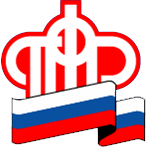 Управление  Пенсионного фонда РФ   в г. НяганиХанты-Мансийского автономного округа – Югры_________________________________(межрайонное)_____________________________________ 26 августа  2019 года                                                                                            Пресс-релизТребования к баллам и стажу для назначения страховой пенсии    	Требования к баллам и стажу будут возрастать ежегодно, вплоть до 2025 года. Если в 2018 году страховая пенсия назначалась тем, кто имел минимум 9 лет и 13,8 пенсионных баллов, то в 2019 году этот порог вырастает до 10 лет и 16,2 баллов. Будущие пенсионеры должны обратить на это внимание. При нехватке этих показателей назначение страховой пенсии отодвинется.До 1 января 2015 года для назначения пенсии по старости достаточно было иметь 5 лет страхового стажа. С введением в действие пенсионной формулы стал важен не только стаж и заработок, а также периоды ухода за детьми, военная служба по призыву и другие факторы. Все эти показатели формируют пенсионные баллы. Основная составляющая для баллов – суммы отчислений работодателя. Чем больше официальная зарплата, тем больше работодатель перечисляет взносов на будущую пенсию. Максимально за 2019 год можно заработать 9,13 балла, а при отчислениях с «минималки» лишь 1 балл. Обращаются в баллы и «нестраховые» периоды социально значимой деятельности человека. За год военной службы по призыву начисляется 1,8 балла. Столько же баллов можно заработать, ухаживая за инвалидом 1 группы или пожилым человеком старше 80 лет, либо ребенком-инвалидом. Мать, ухаживая за своим первенцем, также за год получает 1,8 балла. Уход за вторым и третьим ребенком оценивается значительно выше - 3,6 балла и 5,4 балла соответственно. До 2025 года требования к трудовому минимуму будут ежегодно возрастать – по 1 году и на 2,4 балла за год до достижения 15 лет и 30 баллов. Если накопленных баллов и стажа не будет хватать, назначение пенсии отодвинется, пока трудовой минимум не будет заработан. Если спустя 5 лет по достижении общеустановленного пенсионного возраста в свете его постепенного повышения этого достичь не удастся, то вместо страховой пенсии будет назначена социальная, сумма которой небольшая.Узнать количество уже накопленных пенсионных баллов можно в Личном кабинете гражданина на сайте ПФР. При этом, если гражданин считает, что какие-либо сведения не учтены или учтены не полностью, у него появляется возможность заблаговременно обратиться к работодателю для уточнения данных.        ГУ-УПФР  в г. Нягани ХМАО- Югры (межрайонное) 